Bien s’organiser pour une année zen ! Cet ouvrage qui fourmille d’astuces et de retours d’expérience vous permet de : vous organiser matériellement en amont de la préparation de classe,préparer votre classe,gérer l’organisation et la conduite de classe,être prêt(e) pour la rentrée,choisir les supports pédagogiques adaptés,communiquer avec les parents, etc.Vous y découvrirez aussi une méthodologie d’organisation expérimentée et facilement adaptable, qui permet de ranger, regrouper et classer les différents contenus (administratifs, scolaires, personnels).Le CD-Rom inclus contient : des fiches pour vous, dont certaines sont personnalisables, pour gérer l’administratif, la préparation de classe (grilles de commandes, tableau de suivi des élèves, listes récapitulatives…),des affichages pour votre classe,des outils pour vos élèves (aides méthodologiques, fiches en autonomie…).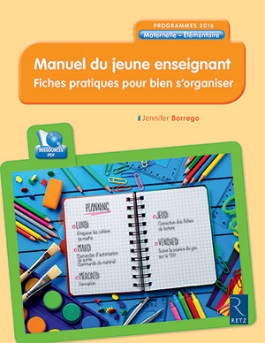 